“Migratory”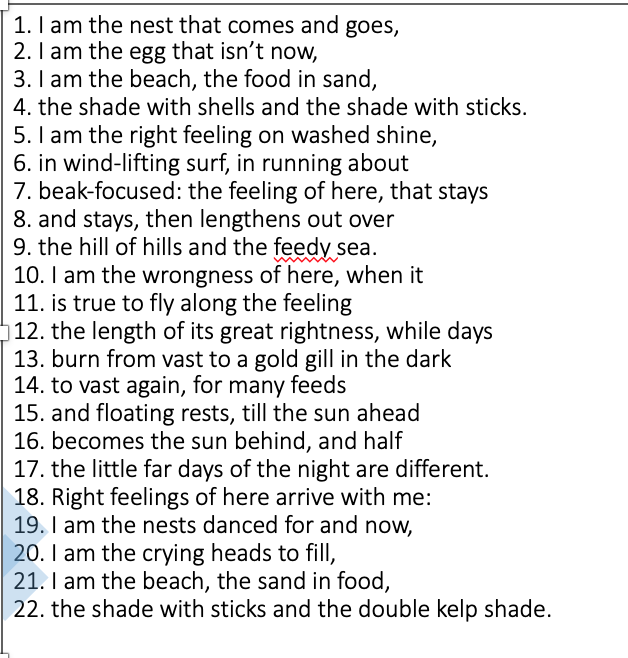 